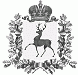 Сельский Совет Кушнурского сельсовета Шарангского муниципального района Нижегородской области Р Е Ш Е Н И Еот 23 декабря 2016 года                                                                     №  27О бюджете поселения на 2017 год	Статья 1.    Утвердить основные характеристики бюджета поселения   на 2017 год:общий объем доходов в сумме 3207,3 тыс.рублей;общий объем расходов в сумме 3207,3  тыс.рублей.Статья 2.Утвердить перечень и главных администраторов доходов бюджета поселения согласно приложению 1.Утвердить перечень главных администраторов источников финансирования дефицита бюджета поселения согласно приложению 2.Статья 3.	Утвердить поступление доходов по группам, подгруппам и статьям бюджетной классификации в пределах общего объема доходов, утвержденного статьей 1 настоящего решения согласно приложению 3.	Статья 4.Недоимка, пени и штрафы за несвоевременную уплату налогов зачисляются в  бюджет поселения  по нормативам, действующим в текущем финансовом году. Недоимка, пени и штрафы по отмененным налогам и сборам зачисляются в бюджет поселения по следующим нормативам:- земельный налог (по обязательствам, возникшим до 1 января 2006 года), мобилизуемый на территории поселения- 100 процентов.   Невыясненные поступления зачисляются в бюджет поселения по   нормативу 100 процентов.Прочие неналоговые доходы бюджета поселения зачисляются в бюджет поселения по нормативу 100 процентов.Статья 5.Утвердить источники финансирования дефицита бюджета поселения  согласно приложению 4. Статья 6.1. Утвердить в пределах общего объема расходов, утвержденного статьей 1 настоящего решения: 1) распределение бюджетных ассигнований по целевым статьям (муниципальным программам и непрограммным направлениям деятельности), группам видов расходов,  классификации расходов бюджета согласно приложению 5.2) ведомственную структуру расходов бюджета согласно приложению 6.3)распределение бюджетных ассигнований по разделам, подразделам, группам видов расходов бюджета согласно приложению 7.2. Утвердить резервный фонд администрации Кушнурского сельсовета Шарангского муниципального района в сумме 3 тыс.рублей. Статья 7.1. Остатки средств на счете финансового управления администрации Шарангского муниципального района Нижегородской области, открытом в ОАО Коммерческом банке “Ассоциация» в соответствии с законодательством Российской Федерации, на котором отражаются операции со средствами, поступающими во временное распоряжение казенных учреждений поселения, могут перечисляться финансовым управлением администрации Шарангского муниципального района в 2017 году со счета финансового управления администрации Шарангского муниципального района в бюджет поселения с их возвратом до 31 декабря 2017 года на указанный счет в порядке, установленном финансовым управлением администрации Шарангского муниципального района.2. Проведение кассовых выплат за счет средств, указанных в части 1 настоящей статьи, осуществляется не позднее второго рабочего дня, следующего за днем представления платежных документов в  финансовое управление администрации Шарангского муниципального района.Статья 8.1. Безвозмездные поступления от физических и юридических лиц, в том числе добровольные пожертвования, не использованные казенными учреждениями поселения и оставшиеся на 1 января 2017 года на лицевом счете бюджета поселения, открытом в Управлении федерального казначейства по Нижегородской области, при наличии потребности, могут быть использованы казенными учреждениями поселения в текущем финансовом году на те же цели, с последующим уточнением бюджетных ассигнований, предусмотренных настоящим решением.2. Безвозмездные поступления от физических и юридических лиц, в том числе добровольные пожертвования, поступающие казенным учреждениям поселения, в полном объеме зачисляются в бюджет поселения и направляются на финансовое обеспечение осуществления функций казенных учреждений поселения в соответствии с их целевым назначением сверх бюджетных ассигнований, предусмотренных в бюджете поселения, в порядке, установленном финансовым управлением администрации Шарангского муниципального района Нижегородской области. Статья 9.Утвердить дорожный фонд Кушнурского сельсовета Шарангского муниципального района в сумме 444,8 тыс.рублей.Статья 10.      Утвердить в составе межбюджетных трансфертов объем иных межбюджетных трансфертов, передаваемых  из бюджета Кушнурского сельсовета Шарангского муниципального района на осуществление части полномочий по решению вопросов местного значения в соответствии с заключенным соглашением в сумме  394,0 тыс.рублей.Статья 11.Установить предельный объем муниципального долга бюджета поселения на 2017 год  в размере 0 процентов от утвержденного общего годового объема доходов  бюджета поселения без учета утвержденного объема  безвозмездных поступлений и  поступлений налоговых доходов  по дополнительным  нормативам отчислений;2.Установить верхний предел муниципального долга бюджета поселения  на 1 января 2018 года в размере 0,0 тысяч рублей, в том числе установить верхний предел долга по муниципальным гарантиям на 1 января 2018 года в размере 0,0 тысяч рублей.     Статья 12.  Настоящее решение вступает в силу с 1 января 2017 года.Глава местного самоуправления                                      Г В ПадероваПриложение 1к  решению сельского Совета   Кушнурского сельсовета Шарангского муниципального района                                                                            « О бюджете поселения на 2017 год»                 Перечень главных администраторов доходов бюджета поселенияПриложение 2 к решению сельского Совета  Кушнурского сельсовета
Шарангского муниципального района  « О бюджете поселения  на 2017 год»                             Перечень и коды главных администраторов       источников финансирования дефицита бюджета поселенияПриложение 3к решению сельского СоветаКушнурского сельсоветаШарангского муниципального района«О бюджете поселения на 2017 год»Поступление доходов по группам, подгруппам и статьям бюджетной классификации на 2017 годтыс. руб.Приложение 4                      Источники финансирования дефицита бюджета поселенияна 2017 годтыс.руб.Распределение бюджетных ассигнований по целевым статьям (муниципальным программам и непрограммным направлениям деятельности), группам видов расходов классификации расходов бюджета на 2017 год(тыс. рублей)Приложение  7к решению сельского Совета Кушнурского сельсовета Шарангского муниципального района«О бюджете поселения на 2017 год»Распределение бюджетных ассигнований по разделам и подразделам, группам видов расходов классификации расходов бюджета на 2017 годтыс.руб.ВедомствоКоды бюджетной классификацииГлавный администратор  доходов100Управление Федерального казначейства по Нижегородской области10010302230010000110Доходы от уплаты акцизов на дизельное топливо, подлежащие распределению  между бюджетами  субъектов Российской Федерации и местными бюджетами с учетом установленных дифференцированных нормативов отчислений в местные бюджеты10010302240010000110Доходы от уплаты акцизов на моторные масла для дизельных и (или) карбюраторных (инжекторных) двигателей, подлежащие распределению между бюджетами субъектов Российской Федерации и местными бюджетами с учетом установленных дифференцированных нормативов отчислений в местные бюджеты10010302250010000110Доходы от уплаты акцизов на автомобильный бензин, подлежащие распределению между бюджетами  субъектов Российской Федерации и местными бюджетами с учетом установленных дифференцированных нормативов отчислений в местные бюджеты10010302260010000110Доходы от уплаты акцизов на прямогонный бензин,  подлежащие распределению между бюджетами  субъектов Российской Федерации и местными бюджетами с учетом установленных дифференцированных нормативов отчислений в местные бюджеты182Управление Федеральной налоговой службы по Нижегородской области  18210102010010000110Налог на доходы физических лиц с доходов, источником которых является налоговый агент, за исключением доходов, в отношении которых исчисление и уплата налога осуществляются в соответствии со статьями 227, 2271 и 228 Налогового кодекса Российской Федерации 18210102020010000110Налог на доходы физических лиц с доходов, полученных от осуществления деятельности физическими лицами, зарегистрированными в качестве индивидуальных предпринимателей, нотариусов, занимающихся частной практикой, адвокатов, учредивших адвокатские кабинеты, и других лиц, занимающихся частной практикой в соответствии со статьей 227 Налогового кодекса Российской Федерации 18210102030010000110Налог на доходы физических лиц с доходов, полученных физическими лицами в соответствии со статьей 228 Налогового кодекса Российской Федерации 18210503010010000110Единый сельскохозяйственный налог 18210503020010000110Единый сельскохозяйственный налог (за налоговые периоды, истекшие до 1 января 2011 года) 18210601030100000110 Налог на имущество физических лиц, взимаемый по ставкам, применяемым к объектам налогообложения, расположенным в границах сельских поселений 18210606033100000110 Земельный налог с организаций, обладающих земельным участком, расположенным в границах сельских поселений18210606043100000110 Земельный налог с физических лиц, обладающих земельным участком, расположенным в границах сельских поселений18210904053100000110Земельный налог (по обязательствам, возникшим до 1 января 2006 года), мобилизуемый на территориях  сельских поселений487   Администрация Кушнурского сельсовета Шарангского муниципального   района Нижегородской области487 108 04020 01 1000 110Государственная пошлина за совершение нотариальных действий должностными лицами органов местного самоуправления, уполномоченными в соответствии с законодательными актами Российской Федерации на совершение нотариальных действий487 108 04020 01 4000 110Государственная пошлина за совершение нотариальных действий должностными лицами органов местного самоуправления, уполномоченными в соответствии с законодательными актами Российской Федерации на совершение нотариальных действий (прочие поступления)487113 01995 10 0000 130Прочие доходы от оказания платных услуг (работ) получателями средств бюджетов сельских поселений 487113 02995 10 0023 130Прочие доходы от компенсации затрат бюджетов сельских поселений, источником которых являются средства бюджетов поселений487 117 01050 10 0000 180Невыясненные поступления, зачисляемые в бюджеты поселений487 117 05050 10 0000 180Прочие неналоговые доходы бюджетов сельских  поселений487 202 01001 10 0000 151Дотации бюджетам сельских поселений на выравнивание бюджетной обеспеченности 487 202 03015 10 0110 151Субвенции бюджетам сельских поселений на осуществление первичного воинского учета на территориях, где отсутствуют военные комиссариаты за счет средств федерального бюджета487 202 04012 10 0000 151  Межбюджетные трансферты, передаваемые бюджетам сельских поселений для компенсации дополнительных расходов, возникших в результате решений, принятых органами власти другого уровня487 202 04 999 10 0000 151 Прочие межбюджетные трансферты, передаваемые бюджетам сельских поселений 487202 04 999 10 9000 151Прочие межбюджетные трансферты, передаваемые бюджетам сельских поселений по проекту по поддержке местных инициатив487204 05 099 10 0000 180Прочие безвозмездные поступления от негосударственных организаций в бюджеты сельских поселений487204 05 099 10 9000 180Прочие безвозмездные поступления от негосударственных организаций в бюджеты сельских поселений (средства безвозмездных поступлений от организаций и фондов по проекту по поддержке местных инициатив)487207 05 030 10 0000 180Прочие безвозмездные поступления в бюджеты сельских  поселений487207 05 030 10 9000 180Прочие безвозмездные поступления в бюджеты сельских поселений (средства безвозмездных поступлений от физических лиц по проекту по поддержке местных инициатив)487219 05000 10 0000 151Возврат остатков субсидий, субвенций и иных межбюджетных трансфертов, имеющих целевое назначение, прошлых лет, из бюджетов сельских поселений487219 05000 10 0110 151Возврат остатков субсидий, субвенций и иных межбюджетных трансфертов, имеющих целевое назначение, прошлых лет,  из бюджетов сельских поселений, за счет средств федерального бюджета487219 05000 10 0220 151Возврат остатков субсидий, субвенций и иных межбюджетных трансфертов, имеющих целевое назначение, прошлых лет,  из бюджетов сельских поселений, за счет средств областного бюджетаВедомствоКод бюджетной классификации Российской Федерации Главный администратор источников487Администрация Кушнурского   сельсовета    Шарангского муниципального района Нижегородской области48701050201100000510Увеличение прочих остатков денежных средств бюджета поселения48701050201100000610Уменьшение прочих остатков денежных средств бюджета поселенияКод бюджетной классификации Российской ФедерацииНаименование доходовСумма100000000000000001. Налоговые и неналоговые доходы983,0101000000000000001.1. Налоги на прибыль, доходы142,3101020000100001101.1.1. Налог на доходы физических лиц142,3101020100100001101.1.1.1. Налог на доходы физических лиц с доходов, источником которых является налоговый агент, за исключением доходов, в отношении которых исчисление и уплата налога осуществляется в соответствии со статьями 227,227.1 и 228 Налогового кодекса Российской Федерации142,3103000000000000001.2. Налоги на товары (работы, услуги), реализуемые на территории Российской Федерации444,8103020000100001101.2.1. Акцизы по подакцизным товарам (продукции), производимым на территории Российской Федерации444,8103022300100001101.2.1.1.Доходы от уплаты акцизов на дизельное топливо, подлежащие распределению  между бюджетами  субъектов Российской Федерации и местными бюджетами с учетом установленных дифференцированных нормативов отчислений в местные бюджеты151,9103022400100001101.2.1.2.Доходы от уплаты акцизов на моторные масла для дизельных и (или) карбюраторных (инжекторных) двигателей, подлежащие распределению между бюджетами субъектов Российской Федерации и местными бюджетами с учетом установленных дифференцированных нормативов отчислений в местные бюджеты1,5103022500100001101.2.1.3.Доходы от уплаты акцизов на автомобильный бензин, подлежащие распределению между бюджетами  субъектов Российской Федерации и местными бюджетами с учетом установленных дифференцированных нормативов отчислений в местные бюджеты321,7103022600100001101.2.1.4.Доходы от уплаты акцизов на прямогонный бензин,  подлежащие распределению между бюджетами  субъектов Российской Федерации и местными бюджетами с учетом установленных дифференцированных нормативов отчислений в местные бюджеты-30,3105000000000000001.3. Налоги на совокупный доход4,0105030100100001101.3.1. Единый сельскохозяйственный налог4,0106000000000000001.4. Налоги на имущество312,7106010301000001101.4.1. Налог на имущество физических лиц, взимаемый по ставкам, применяемым к объектам налогообложения, расположенным в границах сельских  поселений 49,6106060000000001101.4.2. Земельный налог263,1106060300000001101.4.2.1. Земельный налог с организаций198,2106060331000001101.4.2.1.1. Земельный налог с организаций, обладающих земельным участком, расположенным в границах сельских поселений198,2106060400000001101.4.2.2.  Земельный налог  с физических лиц64,9106060431000001101.4.2.2.1. Земельный налог с физических лиц, обладающих земельным участком, расположенным в границах сельских поселений64,9108000000000000001.5. Государственная пошлина1,2108040000100001101.5.1.Государственная    пошлина     за     совершение
нотариальных действий (за исключением  действий,
совершаемых консульскими учреждениями РФ)        1,2108040200100001101.5.1.1. Государственная пошлина за совершение нотариальных действий должностными лицами органов местного самоуправления, уполномоченными в соответствии с законодательными актами Российской Федерации на совершение нотариальных действий1,2113000000000000001.6. Доходы от оказания платных услуг (работ) и компенсации затрат государства63,0113010000000001301.6.1. Доходы от оказания платных услуг (работ)30,0113019951000001301.6.1.1. Прочие доходы от оказания платных услуг (работ) получателями средств бюджетов сельских поселений30,0113020000000001301.6.2. Доходы от компенсации затрат государства33,0113029951000001301.6.2.1. Прочие доходы от компенсации затрат бюджетов сельских поселений33,0117050000000001801.7. Прочие неналоговые доходы15,0117050501000001801.7.1. Прочие неналоговые доходы бюджетов сельских поселений15,0200000000000000002. Безвозмездные поступления2224,3202000000000000002.1. Безвозмездные поступления от других бюджетов бюджетной системы Российской Федерации1806,3202010000000001512.1.1. Дотации бюджетам субъектов Российской Федерации и муниципальных образований1806,3202010011000001512.1.1.1. Дотации бюджетам сельских поселений на выравнивание бюджетной обеспеченности1806,3202030000000001512.1.2. Субвенции бюджетам субъектов Российской Федерации и муниципальных образований55,8202030151000001512.1.2.1. Субвенции бюджетам сельских поселений на осуществление первичного воинского учета на территориях, где отсутствуют военные комиссариаты55,8202040000000001512.1.3. Иные межбюджетные трансферты362,2202049991000001512.1.3.1. Прочие межбюджетные трансферты, передаваемые бюджетам сельских поселений362,22.1.3.1.1. Прочие межбюджетные трансферты на поддержку мер по обеспечению сбалансированности бюджетов сельских поселений362,2Всего доходов3207,3к решению сельского Совета  Кушнурского сельсоветаШарангского муниципального района                                                                                      "О бюджете поселения на 2017 год"НаименованиеСумма Сумма Изменение остатков средств на счетах по учету средств бюджета0,00,0ВСЕГО источников финансирования дефицита бюджета0,0Приложение 5к решению сельского Совета Кушнурского сельсовета Шарангского муниципального района"О бюджете поселения на 2017 год"НаименованиеКод бюджетной классификацииКод бюджетной классификацииКод бюджетной классификацииСуммаНаименованиеЦелевая статья расходовЦелевая статья расходовВид расходовСуммаМуниципальная  программа «Организация общественных оплачиваемых работ и временного трудоустройства на территории Шарангского муниципального района на 2014-2016 годы»Муниципальная  программа «Организация общественных оплачиваемых работ и временного трудоустройства на территории Шарангского муниципального района на 2014-2016 годы»03 0 00 000000006,0Мероприятия по организации общественных оплачиваемых работ и временного трудоустройства несовершеннолетних гражданМероприятия по организации общественных оплачиваемых работ и временного трудоустройства несовершеннолетних граждан03 0 02 000000006,0Мероприятия по организации общественных оплачиваемых работ и временного трудоустройства несовершеннолетних гражданМероприятия по организации общественных оплачиваемых работ и временного трудоустройства несовершеннолетних граждан03 0 02 100400006,0Закупка товаров, работ и услуг для обеспечения государственных (муниципальных) нуждЗакупка товаров, работ и услуг для обеспечения государственных (муниципальных) нужд03 0 02 100402006,0Муниципальная программа "Пожарная безопасность объектов и населенных пунктов Шарангского муниципального района на 2015 – 2017 годы"Муниципальная программа "Пожарная безопасность объектов и населенных пунктов Шарангского муниципального района на 2015 – 2017 годы"08 0 00 00000000647,2Мероприятия по пожарной безопасности объектов и населенных пунктов Шарангского муниципального районаМероприятия по пожарной безопасности объектов и населенных пунктов Шарангского муниципального района08 0 03 03000000647,2Расходы на выплаты персоналу в целях обеспечения выполнения функций государственными (муниципальными) органами, казенными учреждениями, органами управления государственными внебюджетными фондамиРасходы на выплаты персоналу в целях обеспечения выполнения функций государственными (муниципальными) органами, казенными учреждениями, органами управления государственными внебюджетными фондами08 0 03 03000100552,8Закупка товаров, работ и услуг для обеспечения государственных (муниципальных) нуждЗакупка товаров, работ и услуг для обеспечения государственных (муниципальных) нужд08 0 03 0300020094,4Муниципальная программа «Управление муниципальными финансами Шарангского муниципального района»Муниципальная программа «Управление муниципальными финансами Шарангского муниципального района»14 0 00 0000000055,8Подпрограмма «Создание условий для эффективного выполнения собственных и передаваемых полномочий органами местного самоуправления поселений Шарангского муниципального района»Подпрограмма «Создание условий для эффективного выполнения собственных и передаваемых полномочий органами местного самоуправления поселений Шарангского муниципального района»14 2 00 0000000055,8Расходы за счет субвенций на осуществление государственных полномочий Российской Федерации по первичному воинскому учету на территориях, где отсутствуют военные комисариатыРасходы за счет субвенций на осуществление государственных полномочий Российской Федерации по первичному воинскому учету на территориях, где отсутствуют военные комисариаты14 2 20 5118000055,8Расходы на выплаты персоналу в целях обеспечения выполнения функций государственными (муниципальными) органами, казенными учреждениями, органами управления государственными внебюджетными фондамиРасходы на выплаты персоналу в целях обеспечения выполнения функций государственными (муниципальными) органами, казенными учреждениями, органами управления государственными внебюджетными фондами14 2 20 5118010039,4Закупка товаров, работ и услуг для обеспечения государственных (муниципальных) нуждЗакупка товаров, работ и услуг для обеспечения государственных (муниципальных) нужд14 2 20 5118020016,4Муниципальная программа «Экология Шарангского муниципального района на 2015-2017 годы»Муниципальная программа «Экология Шарангского муниципального района на 2015-2017 годы»17 0 00 000000007,2Охрана окружающей среды от загрязнения отходамиОхрана окружающей среды от загрязнения отходами17 3 00 000000007,2Содержание свалки ТБОСодержание свалки ТБО17 3 03 000000004,0Мероприятия в области охраны окружающей средыМероприятия в области охраны окружающей среды17 3 03 070700004,0Закупка товаров, работ и услуг для обеспечения государственных (муниципальных) нуждЗакупка товаров, работ и услуг для обеспечения государственных (муниципальных) нужд 17 3 03 070702004,0Услуги по расчету платы за негативное воздействие на окружающую средуУслуги по расчету платы за негативное воздействие на окружающую среду17 3 09 000000003,2Расходы на обеспечение функций органов местного самоуправленияРасходы на обеспечение функций органов местного самоуправления 17 3 09 204010003,2Закупка товаров, работ и услуг для обеспечения государственных (муниципальных) нуждЗакупка товаров, работ и услуг для обеспечения государственных (муниципальных) нужд17 3 09 204012003,2Непрограммные расходыНепрограммные расходы88 0 00 000000002491,0Непрограммное направление деятельностиНепрограммное направление деятельности88 8 00 000000002491,0Содержание аппарата управленияСодержание аппарата управления88 8 01 000000001341,8Резервные фонды местных администрацийРезервные фонды местных администраций88 8 01 070050003,0Иные бюджетные ассигнованияИные бюджетные ассигнования88 8 01 070058003,0Расходы на обеспечение функций органов местного самоуправленияРасходы на обеспечение функций органов местного самоуправления88 8 01 20401000584,1Расходы на выплаты персоналу в целях обеспечения выполнения функций государственными (муниципальными) органами, казенными учреждениями, органами управления государственными внебюджетными фондамиРасходы на выплаты персоналу в целях обеспечения выполнения функций государственными (муниципальными) органами, казенными учреждениями, органами управления государственными внебюджетными фондами88 8 01 20401100471,4Закупка товаров, работ и услуг для обеспечения государственных (муниципальных) нуждЗакупка товаров, работ и услуг для обеспечения государственных (муниципальных) нужд88 8 01 20401200107,9Иные бюджетные ассигнованияИные бюджетные ассигнования88 8 01 204018004,8Глава местной администрации (исполнительно-распорядительного органа муниципального образования)Глава местной администрации (исполнительно-распорядительного органа муниципального образования)88 8 01 20800000564,2Расходы на выплаты персоналу в целях обеспечения выполнения функций государственными (муниципальными) органами, казенными учреждениями, органами управления государственными внебюджетными фондамиРасходы на выплаты персоналу в целях обеспечения выполнения функций государственными (муниципальными) органами, казенными учреждениями, органами управления государственными внебюджетными фондами88 8 01 20800100564,2Учреждения по обеспечению хозяйственного обслуживанияУчреждения по обеспечению хозяйственного обслуживания88 8 01 93990000190,5Расходы на выплаты персоналу в целях обеспечения выполнения функций государственными (муниципальными) органами, казенными учреждениями, органами управления государственными внебюджетными фондамиРасходы на выплаты персоналу в целях обеспечения выполнения функций государственными (муниципальными) органами, казенными учреждениями, органами управления государственными внебюджетными фондами88 8 01 93990100190,5Межбюджетные трансферты бюджетам муниципальных районов (городских округов), передаваемые в рамках непрограммных расходовМежбюджетные трансферты бюджетам муниципальных районов (городских округов), передаваемые в рамках непрограммных расходов88 8 03 00000000394,0Межбюджетные трансферты из бюджетов поселений бюджету муниципального района и из бюджета муниципального района бюджетам поселений в соответствии с заключенными соглашениямиМежбюджетные трансферты из бюджетов поселений бюджету муниципального района и из бюджета муниципального района бюджетам поселений в соответствии с заключенными соглашениями88 8 03 02106000394,0Иные межбюджетные трансфертыИные межбюджетные трансферты88 8 03 02106500394,0Прочие непрограммные расходыПрочие непрограммные расходы88 8 06 00000000755,3Содержание автомобильных дорог общего пользованияСодержание автомобильных дорог общего пользования88 8 06 03152000444,8Закупка товаров, работ и услуг для обеспечения государственных (муниципальных) нуждЗакупка товаров, работ и услуг для обеспечения государственных (муниципальных) нужд88 8 06 03152200444,8Мероприятия в области жилищного хозяйстваМероприятия в области жилищного хозяйства88 8 06 0350300025,0Закупка товаров, работ и услуг для обеспечения государственных (муниципальных) нуждЗакупка товаров, работ и услуг для обеспечения государственных (муниципальных) нужд88 8 06 0350320025,0Уличное освещение за счет средств местного бюджетаУличное освещение за счет средств местного бюджета88 8 06 60102000244,8Закупка товаров, работ и услуг для обеспечения государственных (муниципальных) нуждЗакупка товаров, работ и услуг для обеспечения государственных (муниципальных) нужд88 8 06 60102200244,8Прочие мероприятия по благоустройству городских округов и поселений за счет средств местного бюджетаПрочие мероприятия по благоустройству городских округов и поселений за счет средств местного бюджета88 8 06 6050300031,7Закупка товаров, работ и услуг для обеспечения государственных (муниципальных) нуждЗакупка товаров, работ и услуг для обеспечения государственных (муниципальных) нужд88 8 06 6050320031,7Мероприятия в области социальной политикиМероприятия в области социальной политики88 8 06 140100006,0Иные бюджетные ассигнованияИные бюджетные ассигнования88 8 06 140108006,0Прочие выплаты по обязательствам муниципального образованияПрочие выплаты по обязательствам муниципального образования88 8 06 920350003,0Иные бюджетные ассигнованияИные бюджетные ассигнования88 8 06 920358003,0Всего расходовВсего расходов3207,3Приложение 6Приложение 6Приложение 6Приложение 6Приложение 6Приложение 6Приложение 6Приложение 6Приложение 6Приложение 6к решению сельского Совета Кушнурского  сельсоветаШарангского муниципального районак решению сельского Совета Кушнурского  сельсоветаШарангского муниципального районак решению сельского Совета Кушнурского  сельсоветаШарангского муниципального районак решению сельского Совета Кушнурского  сельсоветаШарангского муниципального районак решению сельского Совета Кушнурского  сельсоветаШарангского муниципального районак решению сельского Совета Кушнурского  сельсоветаШарангского муниципального районак решению сельского Совета Кушнурского  сельсоветаШарангского муниципального районак решению сельского Совета Кушнурского  сельсоветаШарангского муниципального районак решению сельского Совета Кушнурского  сельсоветаШарангского муниципального районак решению сельского Совета Кушнурского  сельсоветаШарангского муниципального района"О бюджете поселения на 2017 год""О бюджете поселения на 2017 год""О бюджете поселения на 2017 год""О бюджете поселения на 2017 год""О бюджете поселения на 2017 год""О бюджете поселения на 2017 год""О бюджете поселения на 2017 год""О бюджете поселения на 2017 год""О бюджете поселения на 2017 год""О бюджете поселения на 2017 год"Ведомственная структура расходов бюджета поселения на 2017 годВедомственная структура расходов бюджета поселения на 2017 годВедомственная структура расходов бюджета поселения на 2017 годВедомственная структура расходов бюджета поселения на 2017 годВедомственная структура расходов бюджета поселения на 2017 годВедомственная структура расходов бюджета поселения на 2017 годВедомственная структура расходов бюджета поселения на 2017 годВедомственная структура расходов бюджета поселения на 2017 годВедомственная структура расходов бюджета поселения на 2017 годВедомственная структура расходов бюджета поселения на 2017 год(тыс. рублей)(тыс. рублей)(тыс. рублей)(тыс. рублей)(тыс. рублей)(тыс. рублей)(тыс. рублей)НаименованиеКод бюджетной классификацииКод бюджетной классификацииКод бюджетной классификацииКод бюджетной классификацииКод бюджетной классификацииКод бюджетной классификацииКод бюджетной классификацииКод бюджетной классификацииСуммаНаименованиеВедом-ствоРазделРазделПодразделПодразделЦелевая статья расходовЦелевая статья расходовВид расходовСумма1233445567Администрация  Кушнурского сельсовета Шарангского муниципального  района Нижегородской области4873207,3Общегосударственные вопросы0101000000 0 00 0000000 0 00 000000001 348,0Функционирование Правительства Российской Федерации, высших исполнительных органов государственной власти субъектов Российской Федерации, местных администраций0101040400 0 00 0000000 0 00 000000001 151,5Непрограммные расходы0101040488 0 00 0000088 0 00 000000001 148,3Непрограммное направление деятельности0101040488 8 00 0000088 8 00 000000001148,3Содержание аппарата управления0101040488 8 01 0000088 8 01 000000001148,3Расходы на обеспечение функций органов местного самоуправления0101040488 8 01 2040188 8 01 20401000584,1Расходы на выплаты персоналу в целях обеспечения выполнения функций государственными (муниципальными) органами, казенными учреждениями, органами управления государственными внебюджетными фондами0101040488 8 01 2040188 8 01 20401100471,4Закупка товаров, работ и услуг для обеспечения государственных (муниципальных) нужд0101040488 8 01 2040188 8 01 20401200107,9Иные бюджетные ассигнования0101040488 8 01 2040188 8 01 204018004,8Глава местной администрации (исполнительно-распорядительного органа муниципального образования)0101040488 8 01 2080088 8 01 20800000564,2Расходы на выплаты персоналу в целях обеспечения выполнения функций государственными (муниципальными) органами, казенными учреждениями, органами управления государственными внебюджетными фондами0101040488 8 01 2080088 8 01 20800100564,2Охрана окружающей среды от загрязнения отходами0101040417 3 00 0000017 3 00 000000003,2Услуги по расчету платы за негативное воздействие на окружающую среду0101040417 3 09 0000017 3 09 000000003,2Расходы на обеспечение функций органов местного самоуправления0101040417 3 09 2040117 3 09 204010003,2Закупка товаров, работ и услуг для обеспечения государственных (муниципальных) нужд0101040417 3 09 2040117 3 09 204012003,2Резервные фонды0101111100 0 00 0000000 0 00 000000003,0Непрограммные расходы0101111188 0 00 0000088 0 00 000000003,0Непрограммное направление деятельности0101111188 8 00 0000088 8 00 000000003,0Содержание аппарата управления0101111188 8 01 0000088 8 01 000000003,0Резервные фонды местных администраций0101111188 8 01 0700588 8 01 070050003,0Иные бюджетные ассигнования0101111188 8 01 0700588 8 01 070058003,0Другие общегосударственные вопросы0101131300 0 00 0000000 0 00 00000000193,5Непрограммные расходы0101131388 0 00 0000088 0 00 00000000193,5Непрограммное направление деятельности0101131388 8 00 0000088 8 00 00000000190,5Содержание аппарата управления0101131388 8 01 0000088 8 01 00000000190,5Учреждения по обеспечению хозяйственного обслуживания0101131388 8 01 9399088 8 01 93990000190,5Расходы на выплаты персоналу в целях обеспечения выполнения функций государственными (муниципальными) органами, казенными учреждениями, органами управления государственными внебюджетными фондами0101131388 8 01 9399088 8 01 93990100190,5Прочие непрограммные расходы0101131388 8 06 0000088 8 06 000000003,0Прочие выплаты по обязательствам муниципального образования0101131388 8 06 9203588 8 06 920350003,0Иные бюджетные ассигнования0101131388 8 06 9203588 8 06 920358003,0Национальная оборона0202000000 0 00 0000000 0 00 0000000055,8Мобилизация и вневойсковая подготовка0202030300 0 00 0000000 0 00 0000000055,8Муниципальная программа «Управление муниципальными финансами Шарангского муниципального района»0202030314 0 00 0000014 0 00 0000000055,8Подпрограмма «Создание условий для эффективного выполнения собственных и передаваемых полномочий органами местного самоуправления поселений Шарангского муниципального района»020203 03 14 2 00 0000014 2 00 0000000055,8Расходы за счет субвенций на осуществление государственных полномочий Российской Федерации по первичному воинскому учету на территориях, где отсутствуют военные комисариаты0202030314 2 20 5118014 2 20 5118000055,8Расходы на выплаты персоналу в целях обеспечения выполнения функций государственными (муниципальными) органами, казенными учреждениями, органами управления государственными внебюджетными фондами0202030314 2 20 51180 14 2 20 51180 10039,4Закупка товаров, работ и услуг для обеспечения государственных (муниципальных) нужд020203 03 14 2 20 5118014 2 20 5118020016,4Национальная безопасность и правоохранительная деятельность0303000000 0 00 0000000 0 00 00000000647,2Защита населения и территории от чрезвычайных ситуаций природного и техногенного характера, гражданская оборона0303090900 0 00 0000000 0 00 000000009,0Муниципальная программа "Пожарная безопасность объектов и населенных пунктов Шарангского муниципального района на 2015 – 2017 годы"0303090908 0 00 0000008 0 00 000000009,0Мероприятия по пожарной безопасности объектов и населенных пунктов Шарангского муниципального района0303090908 0 03 0300008 0 03 030000009,0Закупка товаров, работ и услуг для обеспечения государственных (муниципальных) нужд0303090908 0 03 0300008 0 03 030002009,0Обеспечение пожарной безопасности0303101000 0 00 0000000 0 00 00000000638,2Муниципальная программа "Пожарная безопасность объектов и населенных пунктов Шарангского муниципального района на 2015 – 2017 годы"0303101008 0 00 0000008 0 00 00000000638,2Мероприятия по пожарной безопасности объектов и населенных пунктов Шарангского муниципального района0303101008 0 03 0300008 0 03 03000000638,2Расходы на выплаты персоналу в целях обеспечения выполнения функций государственными (муниципальными) органами, казенными учреждениями, органами управления государственными внебюджетными фондами0303101008 0 03 0300008 0 03 03000100552,8Закупка товаров, работ и услуг для обеспечения государственных (муниципальных) нужд0303101008 0 03 0300008 0 03 0300020085,4Национальная экономика0404000000 0 00 0000000 0 00 00000000450,8Общеэкономические вопросы0404010100 0 00 0000000 0 00 000000006,0Муниципальная  программа «Организация общественных оплачиваемых работ и временного трудоустройства на территории Шарангского муниципального района на 2014-2016 годы»0404010103 0 00 0000003 0 00 000000006,0Мероприятия по организации общественных оплачиваемых работ и временного трудоустройства несовершеннолетних граждан0404010103 0 02 0000003 0 02 000000006,0Мероприятия по организации общественных оплачиваемых работ и временного трудоустройства несовершеннолетних граждан0404010103 0 02 1004003 0 02 100400006,0Закупка товаров, работ и услуг для обеспечения государственных (муниципальных) нужд0404010103 0 02 1004003 0 02 100402006,0Дорожное хозяйство (дорожные фонды)0404090900 0 00 0000000 0 00 00000000444,8Непрограммные расходы0404090988 0 00 0000088 0 00 00000000444,8Непрограммное направление деятельности0404090988 8 00 0000088 8 00 00000000444,8Прочие непрограммные расходы0404090988 8 06 0000088 8 06 00000000444,8Содержание автомобильных дорог общего пользования0404090988 8 06 0315288 8 06 03152000444,8Закупка товаров, работ и услуг для обеспечения государственных (муниципальных) нужд0404090988 8 06 0315288 8 06 03152200444,8Жилищно-коммунальное хозяйство0505000000 0 00 0000000 0 00 00000000305,5Жилищное хозяйство0505010100 0 00 0000000 0 00 0000000025,0Непрограммные расходы0505010188 0 00 0000088 0 00 0000000025,0Непрограммное направление деятельности0505010188 8 00 0000088 8 00 0000000025,0Прочие непрограммные расходы0505010188 8 06 0000088 8 06 0000000025,0Мероприятия в области жилищного хозяйства0505010188 8 06 0350388 8 06 0350300025,0Закупка товаров, работ и услуг для обеспечения государственных (муниципальных) нужд0505010188 8 06 0350388 8 06 0350320025,0Благоустройство0505030300 0 00 0000000 0 00 00000000280,5Непрограммные расходы0505030388 0 00 0000088 0 00 00000000276,5Непрограммное направление деятельности0505030388 8 00 0000088 8 00 00000000276,5Прочие непрограммные расходы0505030388 8 06 0000088 8 06 00000000276,5Уличное освещение за счет средств местного бюджета0505030388 8 06 6010288 8 06 60102000244,8Закупка товаров, работ и услуг для обеспечения государственных (муниципальных) нужд0505030388 8 06 6010288 8 06 60102200244,8Прочие мероприятия по благоустройству городских округов и поселений за счет средств местного бюджета0505030388 8 06 6050388 8 06 6050300031,7Закупка товаров, работ и услуг для обеспечения государственных (муниципальных) нужд0505030388 8 06 6050388 8 06 6050320031,7Охрана окружающей среды от загрязнения отходами0505030317 3 00 0000017 3 00 000000004,0Содержание свалки0505030317 3 03 0000017 3 03 000000004,0Мероприятия в области охраны окружающей среды0505030317 3 03 0707017 3 03 070700004,0Закупка товаров, работ и услуг для обеспечения государственных (муниципальных) нужд0505030317 3 03 0707017 3 03 070702004,0Культура, кинематография0808000000 0 00 0000000 0 00 00000000394,0Культура0808010100 0 00 0000000 0 00 00000000394,0Непрограммные расходы0808010188 0 00 0000088 0 00 00000000394,0Непрограммное направление деятельности0808010188 8 00 0000088 8 00 00000000394,0Межбюджетные трансферты бюджетам муниципальных районов (городских округов), передаваемые в рамках непрограммных расходов0808010188 8 03 0000088 8 03 00000000394,0Межбюджетные трансферты из бюджетов поселений бюджету муниципального района и из бюджета муниципального района бюджетам поселений в соответствии с заключенными соглашениями0808010188 8 03 0210688 8 03 02106000394,0Иные межбюджетные трансферты0808010188 8 03 0210688 8 03 02106500394,0Социальная политика1010000000 0 00 0000000 0 00 000000006,0Другие вопросы в области социальной политики1010060600 0 00 0000000 0 00 000000006,0Непрограммные расходы1010060688 0 00 0000088 0 00 000000006,0Непрограммное направление деятельности1010060688 8 00 0000088 8 00 000000006,0Прочие непрограммные расходы1010060688 8 06 0000088 8 06 000000006,0Мероприятия в области социальной политики1010060688 8 06 1401088 8 06 140100006,0Иные бюджетные ассигнования1010060688 8 06 1401088 8 06 140108006,0 Всего расходов3207,3НаименованиеКод бюджетной классификацииКод бюджетной классификацииКод бюджетной классификацииСуммаНаименованиеРазделПодразделВид расходовСумма12345Общегосударственные вопросы01000001348,0Функционирование Правительства Российской Федерации, высших исполнительных органов государственной власти субъектов Российской Федерации, местных администраций01040001151,5Расходы на выплаты персоналу в целях обеспечения выполнения функций государственными (муниципальными) органами, казенными учреждениями, органами управления государственными внебюджетными фондами01041001035,6Закупка товаров, работ и услуг для обеспечения государственных (муниципальных) нужд0104200111,1Иные бюджетные ассигнования01048004,8Резервные фонды01110003,0Иные бюджетные ассигнования01118003,0Другие общегосударственные вопросы0113000193,5Расходы на выплаты персоналу в целях обеспечения выполнения функций государственными (муниципальными) органами, казенными учреждениями, органами управления государственными внебюджетными фондами0113100190,5Иные бюджетные ассигнования01138003,0Национальная оборона020000055,8Мобилизация и вневойсковая подготовка020300055,8Расходы на выплаты персоналу в целях обеспечения выполнения функций государственными (муниципальными) органами, казенными учреждениями, органами управления государственными внебюджетными фондами020310039,4Закупка товаров, работ и услуг для обеспечения государственных (муниципальных) нужд020320016,4Национальная безопасность и правоохранительная деятельность0300000647,2Защита населения и территории от чрезвычайных ситуаций природного и техногенного характера, гражданская оборона03090009,0Закупка товаров, работ и услуг для обеспечения государственных (муниципальных) нужд03092009,0Обеспечение пожарной безопасности0310000638,2Расходы на выплаты персоналу в целях обеспечения выполнения функций государственными (муниципальными) органами, казенными учреждениями, органами управления государственными внебюджетными фондами0310100552,8Закупка товаров, работ и услуг для обеспечения государственных (муниципальных) нужд031020085,4Национальная экономика0400000450,8Общеэкономические вопросы04010006,0Закупка товаров, работ и услуг для обеспечения государственных (муниципальных) нужд04012006,0Дорожное хозяйство (дорожные фонды)0409000444,8Закупка товаров, работ и услуг для обеспечения государственных (муниципальных) нужд0409200444,8Жилищно-коммунальное хозяйство0500000305,5Жилищное хозяйство050100025,0Закупка товаров, работ и услуг для обеспечения государственных (муниципальных) нужд050120025,0Благоустройство0503000280,5Закупка товаров, работ и услуг для обеспечения государственных (муниципальных) нужд0503200280,5Культура, кинематография0800000394,0Культура0801000394,0Иные межбюджетные трансферты0801500394,0Социальная политика10000006,0Другие вопросы в области социальной политики10060006,0Иные бюджетные ассигнования10068006,0Всего расходов3207,3